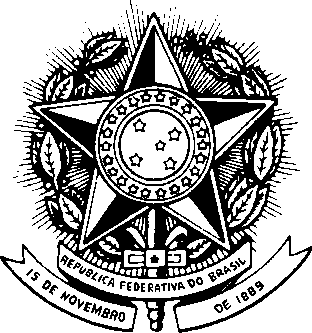 MOD. DRCA-022 2010ALUNO(A)ALUNO(A)ALUNO(A)ALUNO(A)ALUNO(A)ALUNO(A)ALUNO(A)ALUNO(A)ALUNO(A)NOMENOMENOMENOMENOMENOMENOMENOMENOMENº DE REGISTRONº DE REGISTROCURSOCURSOCURSOCURSOCURSOCURSOCURSORUA,AVENIDA,ETC.RUA,AVENIDA,ETC.RUA,AVENIDA,ETC.RUA,AVENIDA,ETC.RUA,AVENIDA,ETC.NºNºAPT.APT.BAIRROCIDADECIDADEUFCEPCEPTELEFONETELEFONETELEFONEATIVIDADEATIVIDADEATIVIDADEATIVIDADEATIVIDADEATIVIDADEATIVIDADEATIVIDADEATIVIDADENOMENOMENOMENOMENOMECÓDIGOCÓDIGOCÓDIGOTURMAO(A) ALUNO(A) DECLARA ESTAR CIENTE DOS CRÍTÉRIOS E DATA ESTABELECIDOS PARA O EXAME ESPECIAL NA ATIVIDADE ACIMA E DE QUE A OPÇÃO PELO EXAME ESPECIAL EXCLUI A POSSIBILIDADE DE TRATAMENTO ESPECIAL NA ATIVIDADE. 	/	/	DATA	ASSINATURA DO ALUNOO(A) ALUNO(A) DECLARA ESTAR CIENTE DOS CRÍTÉRIOS E DATA ESTABELECIDOS PARA O EXAME ESPECIAL NA ATIVIDADE ACIMA E DE QUE A OPÇÃO PELO EXAME ESPECIAL EXCLUI A POSSIBILIDADE DE TRATAMENTO ESPECIAL NA ATIVIDADE. 	/	/	DATA	ASSINATURA DO ALUNOO(A) ALUNO(A) DECLARA ESTAR CIENTE DOS CRÍTÉRIOS E DATA ESTABELECIDOS PARA O EXAME ESPECIAL NA ATIVIDADE ACIMA E DE QUE A OPÇÃO PELO EXAME ESPECIAL EXCLUI A POSSIBILIDADE DE TRATAMENTO ESPECIAL NA ATIVIDADE. 	/	/	DATA	ASSINATURA DO ALUNOO(A) ALUNO(A) DECLARA ESTAR CIENTE DOS CRÍTÉRIOS E DATA ESTABELECIDOS PARA O EXAME ESPECIAL NA ATIVIDADE ACIMA E DE QUE A OPÇÃO PELO EXAME ESPECIAL EXCLUI A POSSIBILIDADE DE TRATAMENTO ESPECIAL NA ATIVIDADE. 	/	/	DATA	ASSINATURA DO ALUNOO(A) ALUNO(A) DECLARA ESTAR CIENTE DOS CRÍTÉRIOS E DATA ESTABELECIDOS PARA O EXAME ESPECIAL NA ATIVIDADE ACIMA E DE QUE A OPÇÃO PELO EXAME ESPECIAL EXCLUI A POSSIBILIDADE DE TRATAMENTO ESPECIAL NA ATIVIDADE. 	/	/	DATA	ASSINATURA DO ALUNOO(A) ALUNO(A) DECLARA ESTAR CIENTE DOS CRÍTÉRIOS E DATA ESTABELECIDOS PARA O EXAME ESPECIAL NA ATIVIDADE ACIMA E DE QUE A OPÇÃO PELO EXAME ESPECIAL EXCLUI A POSSIBILIDADE DE TRATAMENTO ESPECIAL NA ATIVIDADE. 	/	/	DATA	ASSINATURA DO ALUNOO(A) ALUNO(A) DECLARA ESTAR CIENTE DOS CRÍTÉRIOS E DATA ESTABELECIDOS PARA O EXAME ESPECIAL NA ATIVIDADE ACIMA E DE QUE A OPÇÃO PELO EXAME ESPECIAL EXCLUI A POSSIBILIDADE DE TRATAMENTO ESPECIAL NA ATIVIDADE. 	/	/	DATA	ASSINATURA DO ALUNOO(A) ALUNO(A) DECLARA ESTAR CIENTE DOS CRÍTÉRIOS E DATA ESTABELECIDOS PARA O EXAME ESPECIAL NA ATIVIDADE ACIMA E DE QUE A OPÇÃO PELO EXAME ESPECIAL EXCLUI A POSSIBILIDADE DE TRATAMENTO ESPECIAL NA ATIVIDADE. 	/	/	DATA	ASSINATURA DO ALUNOO(A) ALUNO(A) DECLARA ESTAR CIENTE DOS CRÍTÉRIOS E DATA ESTABELECIDOS PARA O EXAME ESPECIAL NA ATIVIDADE ACIMA E DE QUE A OPÇÃO PELO EXAME ESPECIAL EXCLUI A POSSIBILIDADE DE TRATAMENTO ESPECIAL NA ATIVIDADE. 	/	/	DATA	ASSINATURA DO ALUNO